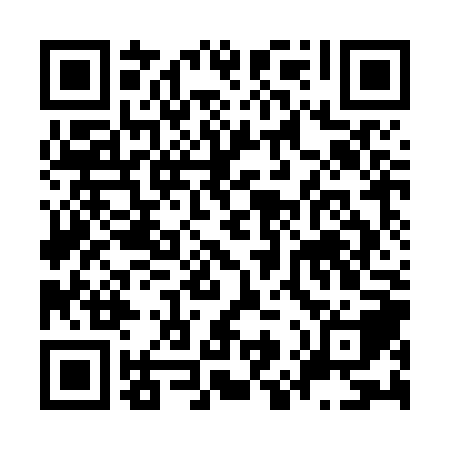 Ramadan times for Ocotal, NicaraguaMon 11 Mar 2024 - Wed 10 Apr 2024High Latitude Method: NonePrayer Calculation Method: Muslim World LeagueAsar Calculation Method: ShafiPrayer times provided by https://www.salahtimes.comDateDayFajrSuhurSunriseDhuhrAsrIftarMaghribIsha11Mon4:454:455:5611:563:165:565:567:0312Tue4:444:445:5511:553:165:565:567:0313Wed4:444:445:5411:553:155:565:567:0314Thu4:434:435:5411:553:155:565:567:0315Fri4:424:425:5311:553:155:565:567:0316Sat4:424:425:5211:543:145:575:577:0317Sun4:414:415:5211:543:145:575:577:0318Mon4:404:405:5111:543:135:575:577:0319Tue4:404:405:5011:533:135:575:577:0320Wed4:394:395:5011:533:125:575:577:0321Thu4:384:385:4911:533:125:575:577:0422Fri4:384:385:4811:533:115:575:577:0423Sat4:374:375:4811:523:115:575:577:0424Sun4:364:365:4711:523:105:575:577:0425Mon4:354:355:4611:523:105:575:577:0426Tue4:354:355:4611:513:095:575:577:0427Wed4:344:345:4511:513:095:575:577:0428Thu4:334:335:4411:513:085:585:587:0429Fri4:324:325:4411:503:075:585:587:0530Sat4:324:325:4311:503:075:585:587:0531Sun4:314:315:4211:503:065:585:587:051Mon4:304:305:4211:503:065:585:587:052Tue4:304:305:4111:493:055:585:587:053Wed4:294:295:4011:493:045:585:587:054Thu4:284:285:4011:493:045:585:587:055Fri4:274:275:3911:483:035:585:587:066Sat4:274:275:3811:483:025:585:587:067Sun4:264:265:3811:483:025:585:587:068Mon4:254:255:3711:483:015:585:587:069Tue4:244:245:3611:473:005:595:597:0610Wed4:244:245:3611:473:005:595:597:06